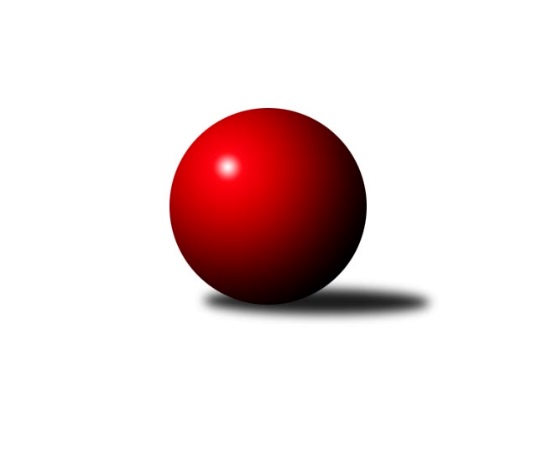 Č.15Ročník 2022/2023	20.5.2024 Krajský přebor MS 2022/2023Statistika 15. kolaTabulka družstev:		družstvo	záp	výh	rem	proh	skore	sety	průměr	body	plné	dorážka	chyby	1.	Sokol Dobroslavice	15	11	2	2	81.0 : 39.0 	(103.0 : 77.0)	2546	24	1772	774	41.5	2.	Opava ˝B˝	15	10	2	3	79.0 : 41.0 	(113.0 : 67.0)	2546	22	1758	788	39.9	3.	KK PEPINO Bruntál	14	10	1	3	74.5 : 37.5 	(94.5 : 73.5)	2476	21	1736	741	50.9	4.	Břidličná ˝A˝	15	9	0	6	70.5 : 49.5 	(108.0 : 72.0)	2473	18	1730	743	51.2	5.	Unie Hlubina ˝B˝	14	8	0	6	66.5 : 45.5 	(97.5 : 70.5)	2536	16	1746	790	46.1	6.	Horní Benešov ˝C˝	15	7	1	7	56.0 : 64.0 	(90.0 : 90.0)	2505	15	1744	762	52.5	7.	Sokol Bohumín ˝C˝	15	6	1	8	52.0 : 68.0 	(82.5 : 97.5)	2387	13	1695	692	61.1	8.	Kuželky Horní Benešov	15	6	0	9	54.5 : 65.5 	(80.5 : 99.5)	2443	12	1694	748	50.7	9.	Opava ˝C˝	15	5	1	9	44.0 : 76.0 	(77.5 : 102.5)	2386	11	1687	699	56	10.	VOKD Poruba ˝B˝	15	4	2	9	43.0 : 77.0 	(74.0 : 106.0)	2425	10	1710	715	65.3	11.	Nový Jičín ˝A˝	15	4	0	11	48.0 : 72.0 	(82.0 : 98.0)	2421	8	1712	709	52.1	12.	Odry C	15	4	0	11	43.0 : 77.0 	(65.5 : 114.5)	2402	8	1697	705	56.9Tabulka doma:		družstvo	záp	výh	rem	proh	skore	sety	průměr	body	maximum	minimum	1.	Sokol Dobroslavice	8	8	0	0	55.5 : 8.5 	(67.0 : 29.0)	2473	16	2553	2411	2.	Břidličná ˝A˝	8	7	0	1	46.5 : 17.5 	(67.5 : 28.5)	2604	14	2674	2498	3.	KK PEPINO Bruntál	8	6	0	2	45.5 : 18.5 	(58.0 : 38.0)	2445	12	2539	2301	4.	Opava ˝B˝	7	4	2	1	34.5 : 21.5 	(52.0 : 32.0)	2604	10	2637	2514	5.	Kuželky Horní Benešov	9	5	0	4	37.0 : 35.0 	(53.5 : 54.5)	2555	10	2670	2506	6.	Opava ˝C˝	7	4	1	2	30.0 : 26.0 	(45.5 : 38.5)	2513	9	2571	2480	7.	Horní Benešov ˝C˝	8	4	1	3	33.0 : 31.0 	(49.5 : 46.5)	2578	9	2644	2527	8.	VOKD Poruba ˝B˝	8	4	1	3	28.0 : 36.0 	(45.5 : 50.5)	2325	9	2381	2253	9.	Sokol Bohumín ˝C˝	7	4	0	3	27.0 : 29.0 	(40.0 : 44.0)	2434	8	2515	2370	10.	Nový Jičín ˝A˝	8	4	0	4	33.0 : 31.0 	(52.0 : 44.0)	2400	8	2435	2341	11.	Unie Hlubina ˝B˝	3	2	0	1	19.0 : 5.0 	(28.0 : 8.0)	2782	4	2800	2766	12.	Odry C	8	2	0	6	27.0 : 37.0 	(35.0 : 61.0)	2528	4	2606	2411Tabulka venku:		družstvo	záp	výh	rem	proh	skore	sety	průměr	body	maximum	minimum	1.	Opava ˝B˝	8	6	0	2	44.5 : 19.5 	(61.0 : 35.0)	2552	12	2664	2436	2.	Unie Hlubina ˝B˝	11	6	0	5	47.5 : 40.5 	(69.5 : 62.5)	2508	12	2661	2291	3.	KK PEPINO Bruntál	6	4	1	1	29.0 : 19.0 	(36.5 : 35.5)	2482	9	2589	2360	4.	Sokol Dobroslavice	7	3	2	2	25.5 : 30.5 	(36.0 : 48.0)	2560	8	2710	2423	5.	Horní Benešov ˝C˝	7	3	0	4	23.0 : 33.0 	(40.5 : 43.5)	2508	6	2600	2323	6.	Sokol Bohumín ˝C˝	8	2	1	5	25.0 : 39.0 	(42.5 : 53.5)	2380	5	2612	2164	7.	Břidličná ˝A˝	7	2	0	5	24.0 : 32.0 	(40.5 : 43.5)	2454	4	2796	2268	8.	Odry C	7	2	0	5	16.0 : 40.0 	(30.5 : 53.5)	2381	4	2560	2181	9.	Kuželky Horní Benešov	6	1	0	5	17.5 : 30.5 	(27.0 : 45.0)	2420	2	2589	2250	10.	Opava ˝C˝	8	1	0	7	14.0 : 50.0 	(32.0 : 64.0)	2388	2	2678	2297	11.	VOKD Poruba ˝B˝	7	0	1	6	15.0 : 41.0 	(28.5 : 55.5)	2441	1	2527	2330	12.	Nový Jičín ˝A˝	7	0	0	7	15.0 : 41.0 	(30.0 : 54.0)	2424	0	2533	2304Tabulka podzimní části:		družstvo	záp	výh	rem	proh	skore	sety	průměr	body	doma	venku	1.	KK PEPINO Bruntál	11	9	0	2	59.0 : 29.0 	(73.0 : 59.0)	2458	18 	5 	0 	1 	4 	0 	1	2.	Opava ˝B˝	11	8	1	2	59.5 : 28.5 	(84.0 : 48.0)	2541	17 	4 	1 	1 	4 	0 	1	3.	Sokol Dobroslavice	11	7	2	2	61.0 : 27.0 	(75.0 : 57.0)	2539	16 	7 	0 	0 	0 	2 	2	4.	Břidličná ˝A˝	11	7	0	4	55.0 : 33.0 	(82.0 : 50.0)	2472	14 	6 	0 	1 	1 	0 	3	5.	Unie Hlubina ˝B˝	11	6	0	5	47.5 : 40.5 	(69.5 : 62.5)	2508	12 	0 	0 	0 	6 	0 	5	6.	Horní Benešov ˝C˝	11	5	1	5	42.0 : 46.0 	(68.0 : 64.0)	2487	11 	4 	1 	2 	1 	0 	3	7.	Opava ˝C˝	11	5	1	5	37.0 : 51.0 	(60.0 : 72.0)	2414	11 	4 	1 	0 	1 	0 	5	8.	Sokol Bohumín ˝C˝	11	5	0	6	39.0 : 49.0 	(61.5 : 70.5)	2432	10 	3 	0 	2 	2 	0 	4	9.	Nový Jičín ˝A˝	11	3	0	8	36.0 : 52.0 	(63.0 : 69.0)	2408	6 	3 	0 	3 	0 	0 	5	10.	Kuželky Horní Benešov	11	3	0	8	36.0 : 52.0 	(55.5 : 76.5)	2411	6 	2 	0 	4 	1 	0 	4	11.	Odry C	11	3	0	8	32.0 : 56.0 	(51.5 : 80.5)	2433	6 	2 	0 	4 	1 	0 	4	12.	VOKD Poruba ˝B˝	11	2	1	8	24.0 : 64.0 	(49.0 : 83.0)	2419	5 	2 	0 	3 	0 	1 	5Tabulka jarní části:		družstvo	záp	výh	rem	proh	skore	sety	průměr	body	doma	venku	1.	Sokol Dobroslavice	4	4	0	0	20.0 : 12.0 	(28.0 : 20.0)	2560	8 	1 	0 	0 	3 	0 	0 	2.	Kuželky Horní Benešov	4	3	0	1	18.5 : 13.5 	(25.0 : 23.0)	2584	6 	3 	0 	0 	0 	0 	1 	3.	Opava ˝B˝	4	2	1	1	19.5 : 12.5 	(29.0 : 19.0)	2583	5 	0 	1 	0 	2 	0 	1 	4.	VOKD Poruba ˝B˝	4	2	1	1	19.0 : 13.0 	(25.0 : 23.0)	2435	5 	2 	1 	0 	0 	0 	1 	5.	Unie Hlubina ˝B˝	3	2	0	1	19.0 : 5.0 	(28.0 : 8.0)	2782	4 	2 	0 	1 	0 	0 	0 	6.	Břidličná ˝A˝	4	2	0	2	15.5 : 16.5 	(26.0 : 22.0)	2510	4 	1 	0 	0 	1 	0 	2 	7.	Horní Benešov ˝C˝	4	2	0	2	14.0 : 18.0 	(22.0 : 26.0)	2541	4 	0 	0 	1 	2 	0 	1 	8.	KK PEPINO Bruntál	3	1	1	1	15.5 : 8.5 	(21.5 : 14.5)	2511	3 	1 	0 	1 	0 	1 	0 	9.	Sokol Bohumín ˝C˝	4	1	1	2	13.0 : 19.0 	(21.0 : 27.0)	2311	3 	1 	0 	1 	0 	1 	1 	10.	Nový Jičín ˝A˝	4	1	0	3	12.0 : 20.0 	(19.0 : 29.0)	2477	2 	1 	0 	1 	0 	0 	2 	11.	Odry C	4	1	0	3	11.0 : 21.0 	(14.0 : 34.0)	2406	2 	0 	0 	2 	1 	0 	1 	12.	Opava ˝C˝	4	0	0	4	7.0 : 25.0 	(17.5 : 30.5)	2440	0 	0 	0 	2 	0 	0 	2 Zisk bodů pro družstvo:		jméno hráče	družstvo	body	zápasy	v %	dílčí body	sety	v %	1.	Břetislav Mrkvica 	Opava ˝B˝ 	14	/	14	(100%)	23	/	28	(82%)	2.	Ivo Mrhal ml.	Břidličná ˝A˝ 	12	/	14	(86%)	25	/	28	(89%)	3.	Miluše Rychová 	KK PEPINO Bruntál 	12	/	14	(86%)	20	/	28	(71%)	4.	Josef Veselý 	Břidličná ˝A˝ 	11.5	/	14	(82%)	19.5	/	28	(70%)	5.	Tomáš Janalík 	KK PEPINO Bruntál 	11	/	12	(92%)	17	/	24	(71%)	6.	Rudolf Haim 	Opava ˝B˝ 	10	/	13	(77%)	20	/	26	(77%)	7.	Michal Babinec 	Unie Hlubina ˝B˝ 	10	/	13	(77%)	19	/	26	(73%)	8.	Josef Novotný 	KK PEPINO Bruntál 	10	/	13	(77%)	16	/	26	(62%)	9.	René Gazdík 	Sokol Dobroslavice 	10	/	14	(71%)	20	/	28	(71%)	10.	František Oliva 	Unie Hlubina ˝B˝ 	10	/	14	(71%)	18	/	28	(64%)	11.	Miloslav Petrů 	Horní Benešov ˝C˝ 	10	/	14	(71%)	17	/	28	(61%)	12.	Ivo Kovařík 	Sokol Dobroslavice 	9.5	/	12	(79%)	20	/	24	(83%)	13.	Zdeněk Fiury ml.	Břidličná ˝A˝ 	9	/	10	(90%)	16	/	20	(80%)	14.	Jan Mlčák 	KK PEPINO Bruntál 	9	/	12	(75%)	13.5	/	24	(56%)	15.	Pavel Plaček 	Sokol Bohumín ˝C˝ 	9	/	13	(69%)	20	/	26	(77%)	16.	Lukáš Janalík 	KK PEPINO Bruntál 	9	/	13	(69%)	16	/	26	(62%)	17.	Radek Škarka 	Nový Jičín ˝A˝ 	9	/	13	(69%)	13	/	26	(50%)	18.	Jaromír Nedavaška 	VOKD Poruba ˝B˝ 	9	/	14	(64%)	18	/	28	(64%)	19.	Karel Kuchař 	Sokol Dobroslavice 	9	/	14	(64%)	15	/	28	(54%)	20.	Martin Koraba 	Kuželky Horní Benešov 	9	/	14	(64%)	12	/	28	(43%)	21.	Jaroslav Klus 	Sokol Bohumín ˝C˝ 	9	/	15	(60%)	20	/	30	(67%)	22.	Jaromír Martiník 	Kuželky Horní Benešov 	9	/	15	(60%)	14.5	/	30	(48%)	23.	Pavel Krompolc 	Unie Hlubina ˝B˝ 	8.5	/	12	(71%)	16	/	24	(67%)	24.	Petr Vaněk 	Kuželky Horní Benešov 	8.5	/	13	(65%)	14	/	26	(54%)	25.	Jan Kořený 	Opava ˝C˝ 	8	/	11	(73%)	18	/	22	(82%)	26.	Jan Pospěch 	Nový Jičín ˝A˝ 	8	/	11	(73%)	16	/	22	(73%)	27.	Karel Ridl 	Sokol Dobroslavice 	8	/	13	(62%)	15	/	26	(58%)	28.	Jan Kučák 	Odry C 	8	/	13	(62%)	13.5	/	26	(52%)	29.	Miroslav Stuchlík 	Opava ˝C˝ 	8	/	14	(57%)	17	/	28	(61%)	30.	Zdeňka Habartová 	Horní Benešov ˝C˝ 	8	/	15	(53%)	16	/	30	(53%)	31.	Jolana Rybová 	Opava ˝C˝ 	8	/	15	(53%)	15	/	30	(50%)	32.	Eva Zdražilová 	Horní Benešov ˝C˝ 	7	/	12	(58%)	16.5	/	24	(69%)	33.	Petr Hrňa 	Nový Jičín ˝A˝ 	7	/	12	(58%)	10.5	/	24	(44%)	34.	Martin Weiss 	Kuželky Horní Benešov 	7	/	13	(54%)	15	/	26	(58%)	35.	Rudolf Riezner 	Unie Hlubina ˝B˝ 	7	/	13	(54%)	13	/	26	(50%)	36.	Rostislav Sabela 	VOKD Poruba ˝B˝ 	7	/	13	(54%)	12	/	26	(46%)	37.	Aleš Fischer 	Opava ˝B˝ 	7	/	14	(50%)	17.5	/	28	(63%)	38.	Vilém Berger 	Břidličná ˝A˝ 	7	/	14	(50%)	15	/	28	(54%)	39.	Jakub Dankovič 	Horní Benešov ˝C˝ 	7	/	14	(50%)	13	/	28	(46%)	40.	Robert Kučerka 	Opava ˝B˝ 	6.5	/	11	(59%)	14	/	22	(64%)	41.	Lumír Kocián 	Sokol Dobroslavice 	6.5	/	11	(59%)	11	/	22	(50%)	42.	Svatopluk Kříž 	Opava ˝B˝ 	6.5	/	13	(50%)	13	/	26	(50%)	43.	Tomáš Rechtoris 	Unie Hlubina ˝B˝ 	6	/	7	(86%)	12	/	14	(86%)	44.	Václav Bohačik 	Opava ˝C˝ 	6	/	10	(60%)	12.5	/	20	(63%)	45.	Radek Kucharz 	Odry C 	6	/	10	(60%)	12	/	20	(60%)	46.	Vlastimil Kotrla 	Kuželky Horní Benešov 	6	/	10	(60%)	10	/	20	(50%)	47.	Alfred Hermann 	Sokol Bohumín ˝C˝ 	6	/	11	(55%)	10.5	/	22	(48%)	48.	Jiří Petr 	Nový Jičín ˝A˝ 	6	/	12	(50%)	13.5	/	24	(56%)	49.	Ivo Mrhal 	Břidličná ˝A˝ 	6	/	14	(43%)	12	/	28	(43%)	50.	Václav Rábl 	Sokol Dobroslavice 	5	/	10	(50%)	9	/	20	(45%)	51.	Jan Strnadel 	Opava ˝B˝ 	5	/	11	(45%)	9.5	/	22	(43%)	52.	Jakub Hendrych 	Horní Benešov ˝C˝ 	5	/	13	(38%)	12.5	/	26	(48%)	53.	Radek Chovanec 	Nový Jičín ˝A˝ 	5	/	13	(38%)	12	/	26	(46%)	54.	Josef Janalík 	VOKD Poruba ˝B˝ 	5	/	15	(33%)	11	/	30	(37%)	55.	Zdeněk Štefek 	Sokol Dobroslavice 	4	/	7	(57%)	7	/	14	(50%)	56.	Pavel Hrnčíř 	Unie Hlubina ˝B˝ 	4	/	8	(50%)	6.5	/	16	(41%)	57.	Vladimír Sládek 	Sokol Bohumín ˝C˝ 	4	/	9	(44%)	6.5	/	18	(36%)	58.	Tomáš Fiury 	Břidličná ˝A˝ 	4	/	10	(40%)	12	/	20	(60%)	59.	Lucie Dvorská 	Odry C 	4	/	10	(40%)	8	/	20	(40%)	60.	Jana Dvorská 	Odry C 	4	/	10	(40%)	8	/	20	(40%)	61.	Zdeněk Chlopčík 	Opava ˝B˝ 	4	/	12	(33%)	10	/	24	(42%)	62.	Jiří Adamus 	VOKD Poruba ˝B˝ 	4	/	13	(31%)	11	/	26	(42%)	63.	Jaroslav Kecskés 	Unie Hlubina ˝B˝ 	3	/	6	(50%)	6	/	12	(50%)	64.	Jan Stuś 	Sokol Bohumín ˝C˝ 	3	/	7	(43%)	8	/	14	(57%)	65.	Tomáš Zbořil 	Horní Benešov ˝C˝ 	3	/	9	(33%)	5	/	18	(28%)	66.	Kristýna Bartková 	Odry C 	3	/	9	(33%)	4.5	/	18	(25%)	67.	Renáta Smijová 	Opava ˝C˝ 	3	/	10	(30%)	9	/	20	(45%)	68.	Zdeněk Mžik 	VOKD Poruba ˝B˝ 	3	/	10	(30%)	7	/	20	(35%)	69.	Lucie Kučáková 	Odry C 	3	/	11	(27%)	7	/	22	(32%)	70.	Michal Péli 	Sokol Bohumín ˝C˝ 	3	/	11	(27%)	6.5	/	22	(30%)	71.	Matěj Dvorský 	Odry C 	3	/	13	(23%)	8.5	/	26	(33%)	72.	Richard Janalík 	KK PEPINO Bruntál 	2.5	/	5	(50%)	4	/	10	(40%)	73.	Martin Třečák 	Sokol Dobroslavice 	2	/	2	(100%)	3	/	4	(75%)	74.	Jiří Číž 	VOKD Poruba ˝B˝ 	2	/	3	(67%)	3	/	6	(50%)	75.	Libor Jurečka 	Nový Jičín ˝A˝ 	2	/	4	(50%)	3	/	8	(38%)	76.	Ladislav Štafa 	Sokol Bohumín ˝C˝ 	2	/	9	(22%)	7	/	18	(39%)	77.	Ján Pelikán 	Nový Jičín ˝A˝ 	2	/	9	(22%)	5	/	18	(28%)	78.	Zdeněk Štohanzl 	Opava ˝C˝ 	2	/	9	(22%)	3.5	/	18	(19%)	79.	Josef Plšek 	Opava ˝C˝ 	2	/	9	(22%)	3	/	18	(17%)	80.	Zbyněk Tesař 	Horní Benešov ˝C˝ 	2	/	10	(20%)	6	/	20	(30%)	81.	Miroslav Procházka 	Kuželky Horní Benešov 	2	/	11	(18%)	7	/	22	(32%)	82.	Martin Bilíček 	Horní Benešov ˝C˝ 	1	/	1	(100%)	2	/	2	(100%)	83.	Leoš Řepka 	Břidličná ˝A˝ 	1	/	1	(100%)	2	/	2	(100%)	84.	Jan Fadrný 	Horní Benešov ˝C˝ 	1	/	1	(100%)	2	/	2	(100%)	85.	Miroslava Ševčíková 	Sokol Bohumín ˝C˝ 	1	/	1	(100%)	1	/	2	(50%)	86.	Michaela Černá 	Unie Hlubina ˝B˝ 	1	/	1	(100%)	1	/	2	(50%)	87.	Lucie Stočesová 	Sokol Bohumín ˝C˝ 	1	/	1	(100%)	1	/	2	(50%)	88.	Anna Dosedělová 	Břidličná ˝A˝ 	1	/	2	(50%)	2	/	4	(50%)	89.	Josef Němec 	Opava ˝C˝ 	1	/	3	(33%)	3	/	6	(50%)	90.	Marian Mesároš 	VOKD Poruba ˝B˝ 	1	/	3	(33%)	2	/	6	(33%)	91.	Rudolf Chuděj 	Odry C 	1	/	3	(33%)	1	/	6	(17%)	92.	Přemysl Janalík 	KK PEPINO Bruntál 	1	/	4	(25%)	3	/	8	(38%)	93.	Čestmír Řepka 	Břidličná ˝A˝ 	1	/	4	(25%)	2	/	8	(25%)	94.	Libor Veselý 	Sokol Dobroslavice 	1	/	7	(14%)	3	/	14	(21%)	95.	Petr Chodura 	Unie Hlubina ˝B˝ 	1	/	8	(13%)	6	/	16	(38%)	96.	David Schiedek 	Kuželky Horní Benešov 	1	/	8	(13%)	5	/	16	(31%)	97.	Veronika Ovšáková 	Odry C 	1	/	8	(13%)	2	/	16	(13%)	98.	Vítězslav Kadlec 	KK PEPINO Bruntál 	1	/	10	(10%)	6	/	20	(30%)	99.	Nikolas Chovanec 	Nový Jičín ˝A˝ 	1	/	13	(8%)	8	/	26	(31%)	100.	Helena Martinčáková 	VOKD Poruba ˝B˝ 	0	/	1	(0%)	1	/	2	(50%)	101.	Jan Frydrych 	Odry C 	0	/	1	(0%)	1	/	2	(50%)	102.	Věroslav Ptašek 	Břidličná ˝A˝ 	0	/	1	(0%)	1	/	2	(50%)	103.	Miroslav Kalaš 	Břidličná ˝A˝ 	0	/	1	(0%)	0	/	2	(0%)	104.	Helena Hýžová 	VOKD Poruba ˝B˝ 	0	/	1	(0%)	0	/	2	(0%)	105.	Vojtěch Gabriel 	Nový Jičín ˝A˝ 	0	/	1	(0%)	0	/	2	(0%)	106.	Václav Kladiva 	Sokol Bohumín ˝C˝ 	0	/	1	(0%)	0	/	2	(0%)	107.	Jan Hroch 	Břidličná ˝A˝ 	0	/	1	(0%)	0	/	2	(0%)	108.	Jaroslav Zelinka 	Břidličná ˝A˝ 	0	/	2	(0%)	1	/	4	(25%)	109.	Miroslav Bár 	Nový Jičín ˝A˝ 	0	/	2	(0%)	1	/	4	(25%)	110.	Vladimír Kozák 	Opava ˝C˝ 	0	/	2	(0%)	1	/	4	(25%)	111.	Josef Kočař 	Břidličná ˝A˝ 	0	/	2	(0%)	0.5	/	4	(13%)	112.	František Ocelák 	KK PEPINO Bruntál 	0	/	2	(0%)	0	/	4	(0%)	113.	Zdeněk Hebda 	VOKD Poruba ˝B˝ 	0	/	2	(0%)	0	/	4	(0%)	114.	Josef Klech 	Kuželky Horní Benešov 	0	/	5	(0%)	2	/	10	(20%)	115.	Karel Vágner 	Opava ˝C˝ 	0	/	7	(0%)	0	/	14	(0%)	116.	Petr Lembard 	Sokol Bohumín ˝C˝ 	0	/	10	(0%)	2	/	20	(10%)	117.	Radim Bezruč 	VOKD Poruba ˝B˝ 	0	/	11	(0%)	7	/	22	(32%)Průměry na kuželnách:		kuželna	průměr	plné	dorážka	chyby	výkon na hráče	1.	TJ Unie Hlubina, 1-2	2696	1860	836	46.9	(449.5)	2.	 Horní Benešov, 1-4	2562	1788	773	53.8	(427.1)	3.	TJ Odry, 1-4	2556	1775	780	50.4	(426.1)	4.	TJ Opava, 1-4	2543	1774	769	49.9	(424.0)	5.	TJ Kovohutě Břidličná, 1-2	2541	1767	774	49.9	(423.6)	6.	TJ Sokol Bohumín, 1-4	2439	1721	718	57.3	(406.5)	7.	TJ Sokol Dobroslavice, 1-2	2405	1681	723	45.9	(400.8)	8.	KK Pepino Bruntál, 1-2	2398	1691	707	54.7	(399.8)	9.	TJ Nový Jičín, 1-2	2387	1668	718	44.3	(397.9)	10.	TJ VOKD Poruba, 1-4	2351	1661	690	64.4	(392.0)Nejlepší výkony na kuželnách:TJ Unie Hlubina, 1-2Unie Hlubina ˝B˝	2800	14. kolo	Ivo Mrhal ml.	Břidličná ˝A˝	508	15. koloBřidličná ˝A˝	2796	15. kolo	Zdeněk Fiury ml.	Břidličná ˝A˝	503	15. koloUnie Hlubina ˝B˝	2779	15. kolo	Miluše Rychová 	KK PEPINO Bruntál	500	12. koloUnie Hlubina ˝B˝	2766	13. kolo	Tomáš Rechtoris 	Unie Hlubina ˝B˝	495	14. koloUnie Hlubina ˝B˝	2728	12. kolo	Pavel Krompolc 	Unie Hlubina ˝B˝	492	15. koloKK PEPINO Bruntál	2708	12. kolo	Jaroslav Kecskés 	Unie Hlubina ˝B˝	489	12. koloHorní Benešov ˝C˝	2511	13. kolo	Tomáš Rechtoris 	Unie Hlubina ˝B˝	489	15. koloNový Jičín ˝A˝	2486	14. kolo	Josef Veselý 	Břidličná ˝A˝	487	15. kolo		. kolo	Pavel Krompolc 	Unie Hlubina ˝B˝	477	14. kolo		. kolo	Michal Babinec 	Unie Hlubina ˝B˝	477	14. kolo Horní Benešov, 1-4Břidličná ˝A˝	2697	1. kolo	Ivo Kovařík 	Sokol Dobroslavice	511	4. koloOpava ˝C˝	2678	6. kolo	Miroslav Stuchlík 	Opava ˝C˝	504	6. koloKuželky Horní Benešov	2670	8. kolo	Zdeněk Fiury ml.	Břidličná ˝A˝	488	1. koloOpava ˝B˝	2655	15. kolo	Jaromír Martiník 	Kuželky Horní Benešov	486	12. koloHorní Benešov ˝C˝	2644	10. kolo	Eva Zdražilová 	Horní Benešov ˝C˝	485	9. koloKuželky Horní Benešov	2631	12. kolo	Jaromír Nedavaška 	VOKD Poruba ˝B˝	481	14. koloSokol Bohumín ˝C˝	2612	9. kolo	Jaroslav Klus 	Sokol Bohumín ˝C˝	480	9. koloUnie Hlubina ˝B˝	2603	5. kolo	Petr Vaněk 	Kuželky Horní Benešov	480	4. koloHorní Benešov ˝C˝	2600	11. kolo	Martin Weiss 	Kuželky Horní Benešov	480	11. koloKuželky Horní Benešov	2597	14. kolo	Břetislav Mrkvica 	Opava ˝B˝	479	15. koloTJ Odry, 1-4Sokol Dobroslavice	2710	12. kolo	Ivo Kovařík 	Sokol Dobroslavice	502	12. koloUnie Hlubina ˝B˝	2641	8. kolo	Jaroslav Klus 	Sokol Bohumín ˝C˝	496	7. koloOpava ˝B˝	2616	11. kolo	Jan Kučák 	Odry C	487	11. koloOdry C	2606	14. kolo	Tomáš Rechtoris 	Unie Hlubina ˝B˝	483	8. koloHorní Benešov ˝C˝	2594	14. kolo	Miloslav Petrů 	Horní Benešov ˝C˝	473	14. koloKK PEPINO Bruntál	2582	1. kolo	Jan Kučák 	Odry C	471	7. koloOdry C	2557	12. kolo	Zdeňka Habartová 	Horní Benešov ˝C˝	471	14. koloOdry C	2555	11. kolo	Břetislav Mrkvica 	Opava ˝B˝	467	11. koloOdry C	2538	3. kolo	Jan Kučák 	Odry C	466	3. koloSokol Bohumín ˝C˝	2529	7. kolo	Karel Ridl 	Sokol Dobroslavice	465	12. koloTJ Opava, 1-4Opava ˝B˝	2664	12. kolo	Břetislav Mrkvica 	Opava ˝B˝	490	1. koloUnie Hlubina ˝B˝	2661	10. kolo	Ivo Kovařík 	Sokol Dobroslavice	482	1. koloSokol Dobroslavice	2651	1. kolo	Karel Ridl 	Sokol Dobroslavice	481	1. koloOpava ˝B˝	2637	1. kolo	Rudolf Haim 	Opava ˝B˝	473	9. koloOpava ˝B˝	2635	9. kolo	Karel Ridl 	Sokol Dobroslavice	472	14. koloOpava ˝B˝	2626	7. kolo	Jan Kořený 	Opava ˝C˝	471	9. koloOpava ˝B˝	2619	3. kolo	František Oliva 	Unie Hlubina ˝B˝	470	10. koloSokol Dobroslavice	2616	14. kolo	Jaromír Nedavaška 	VOKD Poruba ˝B˝	467	1. koloOpava ˝B˝	2605	14. kolo	Tomáš Rechtoris 	Unie Hlubina ˝B˝	466	10. koloOpava ˝B˝	2594	10. kolo	Miroslav Stuchlík 	Opava ˝B˝	466	14. koloTJ Kovohutě Břidličná, 1-2Břidličná ˝A˝	2674	4. kolo	Zdeněk Fiury ml.	Břidličná ˝A˝	492	13. koloBřidličná ˝A˝	2658	9. kolo	Zdeněk Fiury ml.	Břidličná ˝A˝	487	4. koloBřidličná ˝A˝	2641	11. kolo	Ivo Mrhal ml.	Břidličná ˝A˝	482	11. koloBřidličná ˝A˝	2634	6. kolo	Ivo Mrhal ml.	Břidličná ˝A˝	482	4. koloBřidličná ˝A˝	2617	13. kolo	Zdeněk Fiury ml.	Břidličná ˝A˝	479	6. koloKuželky Horní Benešov	2589	13. kolo	Jan Kučák 	Odry C	476	4. koloBřidličná ˝A˝	2562	2. kolo	Zdeněk Fiury ml.	Břidličná ˝A˝	474	9. koloUnie Hlubina ˝B˝	2561	3. kolo	Ivo Mrhal ml.	Břidličná ˝A˝	472	2. koloBřidličná ˝A˝	2548	3. kolo	Martin Weiss 	Kuželky Horní Benešov	468	13. koloOdry C	2508	4. kolo	Ivo Mrhal ml.	Břidličná ˝A˝	461	6. koloTJ Sokol Bohumín, 1-4KK PEPINO Bruntál	2579	11. kolo	Jaroslav Klus 	Sokol Bohumín ˝C˝	470	12. koloOpava ˝B˝	2534	8. kolo	Eva Zdražilová 	Horní Benešov ˝C˝	453	12. koloSokol Bohumín ˝C˝	2515	6. kolo	Pavel Plaček 	Sokol Bohumín ˝C˝	452	6. koloHorní Benešov ˝C˝	2486	12. kolo	Robert Kučerka 	Opava ˝B˝	450	8. koloUnie Hlubina ˝B˝	2472	6. kolo	Michal Babinec 	Unie Hlubina ˝B˝	449	6. koloSokol Bohumín ˝C˝	2468	12. kolo	Rudolf Haim 	Opava ˝B˝	449	8. koloSokol Bohumín ˝C˝	2463	8. kolo	Jaroslav Klus 	Sokol Bohumín ˝C˝	448	8. koloSokol Bohumín ˝C˝	2435	1. kolo	Břetislav Mrkvica 	Opava ˝B˝	447	8. koloSokol Bohumín ˝C˝	2398	3. kolo	Jan Mlčák 	KK PEPINO Bruntál	446	11. koloNový Jičín ˝A˝	2389	1. kolo	Jan Stuś 	Sokol Bohumín ˝C˝	445	6. koloTJ Sokol Dobroslavice, 1-2Sokol Dobroslavice	2553	5. kolo	Lumír Kocián 	Sokol Dobroslavice	462	5. koloSokol Dobroslavice	2491	13. kolo	Michal Babinec 	Unie Hlubina ˝B˝	447	11. koloSokol Dobroslavice	2491	2. kolo	Lumír Kocián 	Sokol Dobroslavice	444	2. koloSokol Dobroslavice	2481	9. kolo	René Gazdík 	Sokol Dobroslavice	444	5. koloSokol Dobroslavice	2467	11. kolo	Ivo Kovařík 	Sokol Dobroslavice	442	2. koloUnie Hlubina ˝B˝	2466	11. kolo	Lumír Kocián 	Sokol Dobroslavice	440	9. koloSokol Dobroslavice	2462	7. kolo	René Gazdík 	Sokol Dobroslavice	433	13. koloOpava ˝B˝	2460	13. kolo	Karel Kuchař 	Sokol Dobroslavice	431	5. koloSokol Dobroslavice	2431	3. kolo	Václav Rábl 	Sokol Dobroslavice	430	11. koloSokol Dobroslavice	2411	10. kolo	Lumír Kocián 	Sokol Dobroslavice	430	7. koloKK Pepino Bruntál, 1-2KK PEPINO Bruntál	2539	4. kolo	Ivo Mrhal ml.	Břidličná ˝A˝	465	7. koloKK PEPINO Bruntál	2525	2. kolo	Petr Vaněk 	Kuželky Horní Benešov	457	10. koloKK PEPINO Bruntál	2489	9. kolo	Jan Mlčák 	KK PEPINO Bruntál	455	9. koloKK PEPINO Bruntál	2458	13. kolo	Miluše Rychová 	KK PEPINO Bruntál	452	7. koloOpava ˝B˝	2436	2. kolo	Tomáš Janalík 	KK PEPINO Bruntál	452	9. koloKuželky Horní Benešov	2430	10. kolo	Rudolf Haim 	Opava ˝B˝	450	2. koloSokol Dobroslavice	2423	15. kolo	Ivo Kovařík 	Sokol Dobroslavice	448	15. koloKK PEPINO Bruntál	2422	7. kolo	Lukáš Janalík 	KK PEPINO Bruntál	443	4. koloKK PEPINO Bruntál	2418	5. kolo	Miluše Rychová 	KK PEPINO Bruntál	442	13. koloKK PEPINO Bruntál	2408	15. kolo	Miluše Rychová 	KK PEPINO Bruntál	436	4. koloTJ Nový Jičín, 1-2Opava ˝B˝	2493	4. kolo	Jan Pospěch 	Nový Jičín ˝A˝	447	8. koloUnie Hlubina ˝B˝	2470	2. kolo	Jan Pospěch 	Nový Jičín ˝A˝	447	15. koloNový Jičín ˝A˝	2435	13. kolo	Jan Kučák 	Odry C	438	15. koloNový Jičín ˝A˝	2431	2. kolo	Zdeněk Chlopčík 	Opava ˝B˝	435	4. koloNový Jičín ˝A˝	2423	9. kolo	Ivo Mrhal ml.	Břidličná ˝A˝	432	10. koloOdry C	2417	15. kolo	Jan Pospěch 	Nový Jičín ˝A˝	428	2. koloNový Jičín ˝A˝	2408	8. kolo	Tomáš Janalík 	KK PEPINO Bruntál	426	6. koloNový Jičín ˝A˝	2406	10. kolo	Radek Škarka 	Nový Jičín ˝A˝	426	2. koloNový Jičín ˝A˝	2387	15. kolo	Břetislav Mrkvica 	Opava ˝B˝	425	4. koloBřidličná ˝A˝	2386	10. kolo	Radek Škarka 	Nový Jičín ˝A˝	425	13. koloTJ VOKD Poruba, 1-4Opava ˝B˝	2561	6. kolo	Rudolf Haim 	Opava ˝B˝	467	6. koloUnie Hlubina ˝B˝	2551	4. kolo	Michal Babinec 	Unie Hlubina ˝B˝	459	4. koloKK PEPINO Bruntál	2406	8. kolo	Pavel Krompolc 	Unie Hlubina ˝B˝	452	4. koloVOKD Poruba ˝B˝	2381	13. kolo	Břetislav Mrkvica 	Opava ˝B˝	446	6. koloVOKD Poruba ˝B˝	2358	4. kolo	Jaromír Martiník 	Kuželky Horní Benešov	445	2. koloVOKD Poruba ˝B˝	2348	11. kolo	Lukáš Janalík 	KK PEPINO Bruntál	444	8. koloSokol Bohumín ˝C˝	2342	15. kolo	Rostislav Sabela 	VOKD Poruba ˝B˝	437	2. koloVOKD Poruba ˝B˝	2326	15. kolo	Miluše Rychová 	KK PEPINO Bruntál	436	8. koloVOKD Poruba ˝B˝	2323	8. kolo	Jaromír Nedavaška 	VOKD Poruba ˝B˝	434	12. koloVOKD Poruba ˝B˝	2319	12. kolo	Jaromír Nedavaška 	VOKD Poruba ˝B˝	426	13. koloČetnost výsledků:	8.0 : 0.0	8x	7.0 : 1.0	11x	6.0 : 2.0	19x	5.0 : 3.0	15x	4.5 : 3.5	2x	4.0 : 4.0	5x	3.5 : 4.5	1x	3.0 : 5.0	11x	2.0 : 6.0	11x	1.5 : 6.5	1x	1.0 : 7.0	2x	0.0 : 8.0	4x